ARMENIA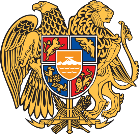 Geneva, 25 January 202140th Session of the UPR Working GroupReview of United Republic of IcelandDelivered by Ms. Emma HarutyunyanPresident,Armenia commends Iceland for its comprehensive report and the ongoing commitment to protecting and advancing human rights. Armenia notes with appreciation that despite the limitations posed by the current pandemic, the Government of Iceland ensured the participation of the civil society in the review process through an online consultation portal.Armenia welcomes the progress made by the Icelandic Government on the implementation of the recommendations of the previous review. In particular, we commend that Iceland acceded to the UN Conventions on Statelessness.We encourage Iceland to finalize the works towards the ratification of the International Convention for the Protection of All Persons from Enforced Disappearance.Armenia recommends that Iceland pursue the development and adoption of a comprehensive national human rights action plan to strengthen consistency in implementing related policies and programs.We wish Iceland a successful UPR.Thank you.